Para: 	Socios Comerciales, Vendedores y Proveedores de AES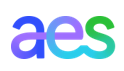 De:	Departamento de Compliance de AESRe:	Cuestionario de Due DiligenceAES está comprometida a mantener las normas éticas en todas sus relaciones comerciales. Se espera que toda la gente AES y todos los entes que estén involucrados en trabajos para AES cumplan con todas las leyes y reglamentos aplicables y demuestren una conducta ética en sus relaciones y decisiones comerciales. En este sentido, AES ha implementado un Manual de Compliance comprensivo, para asegurar que se mantengan los más altos estándares legales y éticos en todas sus transacciones comerciales. El Manual de Compliance incluye una sección relativa a “conocer al socio en comercial”, en la cual AES requiere se conduzca el proceso de due diligence con los potenciales socios comerciales antes de celebrar una transacción. El primer paso en este proceso de due diligence consiste en completar un Cuestionario de Due Diligence de Compliance (anexo), el cual proporciona a AES de la información para hacer nuestro proceso de Due Diligence. Sírvase completar el Cuestionario de Due Diligence de Compliance y devolverlo a su contacto en AES. Adicionalmente, todos los contratos y órdenes de compra deben contener las disposiciones contractuales, que requieren que los socios comerciales cumplan con todas las leyes contra el soborno, el lavado de dinero, el terrorismo, y leyes y reglamentos sobre sanciones económicas. Apreciamos su cooperación en llenar el Cuestionario de Due Diligence para Compliance de AES. The AES CorporationCuestionario de Due Diligence 1. 	Nombre de la empresa:							___________2. 	Dirección:																						___________3. 	Teléfono: 			      ______	            Fax:						E-mail:    				                  Número de Identificación del Contribuyente:  _______________________________4.	Tipo de Empresa:        Propietario único 	             Sociedad Anónima             Corporación  	    LLPC/LLP     		Otra:   _____________________	País/ Estado donde se ha constituido o registrado la empresa: 			             (*Nota: Favor anexe copia de certificado de constitución, poderes, etc.)5. 	¿Subcontratará  a terceros para cumplir con el contrato? 	Sí 	      No 			Sí		No	Si su respuesta es afirmativa, identifique a aquellos subcontratistas de los cuales en este momento usted tenga conocimiento (domicilio, ciudad, estado y/o país):6.	Dueños/ Propietarios (Los porcentajes de la propiedad deben sumar 100%).  Si cotiza en la bolsa de valores, se deben individualizar a todos los accionistas que posean 5% ó más.  Para personas jurídicas, favor proporcionar el nombre legal completo, domicilio (ciudad/país).  Para personas naturales, proveer los nombres completos (CON 2 APELLIDOS) y residencia completa (ciudad / país).					      %  de la 
Nombre  				    propiedad   		    Ubicación  								      %  de la 
Nombre  				    propiedad   		    Ubicación  								      %  de la 
Nombre  				    propiedad   		    Ubicación  								      %  de la 
Nombre  				    propiedad   		    Ubicación  								      %  de la 
Nombre  				    propiedad   		    Ubicación  								      %  de la 
Nombre  				    propiedad   		    Ubicación  			7.	Miembros del Directorio. Favor proveer los nombres completos (CON 2 APELLIDOS) y ubicación completa (ciudad / país):Nombre   						Ubicación:   				Nombre   						Ubicación:   				Nombre   						Ubicación:   				Nombre   						Ubicación:   				Nombre   						Ubicación:   				Nombre   						Ubicación:   				Nombre   						Ubicación:   				8.	Funcionarios (o personas que mantienen posiciones similares).  Favor proveer los nombres completos (CON 2 APELLIDOS) y ubicación completa (ciudad / país):Presidente/ Gerente General  				   Ubicación  			Gerente de Finanzas						   Ubicación  			Gerente de Operaciones					   Ubicación  			Gerente Ejecutivo						   Ubicación  			Gerente de Ventas y Marketing  				   Ubicación  			Otros								   Ubicación  			9.	Identifique a otros empleados que trabajarán en el proyecto o transacción.  Favor proporcione los nombres completos (2 APELLIDOS) y ubicación (ciudad / país).Nombre: 			    Cargo:   			    Ubicación: 			Nombre: 			    Cargo:   			    Ubicación: 			Nombre: 			    Cargo:   			    Ubicación: 			Nombre: 			    Cargo:   			    Ubicación: 			Nombre: 			    Cargo:   			    Ubicación: 			10.	Identifique a todas las empresas poseedoras incluyendo a la casa matriz y su ubicación (ciudad / país):Nombre   						Ubicación:   				Nombre   						Ubicación:   				Nombre   						Ubicación:   				Nombre   						Ubicación:   				11.	Identifique a todas las subsidiarias y demás compañías asociadas y su ubicación (ciudad/país):Nombre   						Ubicación:   				Nombre   						Ubicación:   				Nombre   						Ubicación:   				Nombre   						Ubicación:   				12.	Referencias comerciales.  Incluya también el nombre e información del contacto:1. Empresa: 					_____	Teléfono: 				Nombre: 					_____	Email: 				_____2. Empresa: 					_____	Teléfono: 				Nombre: 					_____	Email: 				_____3. Empresa: 					_____	Teléfono: 				Nombre: 					_____	Email: 				_____13. 	Información general:    Años en el negocio:    		Descripción del negocio: 							___________14.	¿Es algún propietario, accionista mayoritario, director, funcionario, empleado o agente de su Empresa, empleado o ex–empleado de AES o familiar de algún empleado de AES? 	Sí  		No  Si la respuesta es afirmativa, por favor proporciones detalles.15.	¿Hay algún familiar de un propietario, accionista mayoritario, director,      funcionario, empleado de la alta gerencia o agente de su Empresa que sea:funcionario o empleado de un gobierno (que no sea el de Estados Unidos), poder (ya fuere ejecutivo, legislativo, judicial o administrativo), ente o dependencia del mismo, incluyendo los cuerpos gubernamentales regionales;funcionario o empleado de una entidad (que no sea de Estados Unidos) de propiedad o control público;funcionario o empleado de una organización pública internacional;una persona que actúa con carácter oficial para o en nombre de dicho gobierno, poder, ente o dependencia gubernamental u organización pública internacional;candidato para un cargo político o gubernamental o candidato nombrado para dicho cargo fuera de los Estados Unidos; ofuncionario o empleado de un partido político fuera de los Estados Unidos?Sí  		No  Si su respuesta es afirmativa, proporcione detalles:16.	¿Hay algún propietario, accionista mayoritario, director, funcionario, empleado de la alta gerencia o agente de su Empresa que sea:funcionario o empleado de un gobierno (que no sea el de Estados Unidos), poder (ya fuere ejecutivo, legislativo, judicial o administrativo), ente o dependencia del mismo, incluyendo los cuerpos gubernamentales regionales;funcionario o empleado de una entidad (que no sea de Estados Unidos) de propiedad o control público;funcionario o empleado de una organización pública internacional;una persona que actúa con carácter oficial para o en nombre de dicho gobierno, poder, ente o dependencia gubernamental u organización pública internacional;candidato para un cargo político o gubernamental o candidato nombrado para dicho cargo fuera de los Estados Unidos; ofuncionario o empleado de un partido político fuera de los Estados Unidos?	Sí  		No  Si su respuesta es afirmativa, proporcione detalles:17.	Según su leal saber y entender, ¿algún propietario, accionista mayoritario, director, empleado de la alta gerencia o agente de su Empresa alguna vez ha sido:nombrado Persona Designada <http://www.whitehouse.gov/news/releases/2001/09/20010924-1.html>, nombrado en alguna de las siguientes listas:Ciudadano Nacional Especialmente Designado (http://www.treas.gov/offices/eotffc/ofac/sdn/index.html), Personas Denegadas, (http://www.bis.doc.gov/dpl/Default.shtm), Entidad (http://www.bis.doc.gov/Entities/Default.htm), No Verificadas (http://www.bis.doc.gov/Enforcement/UnverifiedList/unverified_parties.html),Excluidos http://pmdtc.org/debar059.htm) emitida por los Departamentos de Estado, Comercio y del Tesoro de los Estados Unidos; onombrado en cualquier otra lista preparada por el Gobierno de los Estados Unidos, las Naciones Unidas o cualquier otra jurisdicción aplicable?Sí 		No  Si su respuesta es afirmativa, proporcione detalles: 18.	Según su leal saber y entender, alguna vez su Empresa: ¿Ha sido acusada o investigada formalmente, por una autoridad gubernamental competente por algún delito financiero, incluyendo pero no limitando a fraude, soborno, corrupción, lavado de dinero o financiamiento al terrorismo; ha sido condenada por una autoridad judicial competente por algún crimen financiero; oha sido objeto de alguna orden o decisión de bloqueo, confiscación o decomiso por supuesta violación de alguna ley contra lavado de dinero o terrorismo o por violación real de alguna ley contra lavado de dinero o terrorismo?Sí 		No  Si su respuesta es afirmativa, indique los detalles:	19.	Según su leal saber y entender, su Empresa ha participado alguna vez en una transacción que implique:la recepción, transferencia, transporte, retención, uso, estructuración, desviación u ocultamiento de las ganancias de alguna actividad delictiva, cualquiera fuere su tipo, incluso el tráfico de drogas, fraude y soborno de un funcionario público?;  participación en la financiación, ayuda, asistencia a algún terrorista, actividad u organización terrorista, oa una Persona Designada?Sí  		No Si su respuesta es afirmativa, indique los detalles:	20.	¿Cuenta su Empresa con un Programa de Compliance o Código de Conducta? Si su respuesta es afirmativa, por favor proporcione a AES una copia de dicho Código de Conducta o Programa de Compliance.Sí 		No  	 Indique si el programa de Compliance o código de conducta aplica a todos los empleados que trabajarán en esta transacción con AES.Sí 		No 	CERTIFICACIÓN, AUTORIZACIÓN y COMUNICACIÓNPor este medio certifico que las respuestas aquí indicadas son verdaderas y correctas. Al completar y firmar este Cuestionario y, de ser aplicable, en carácter de representante de mi empleador, por este medio, autorizo a The AES Corporation, a sus subsidiarias y afiliadas o a los representantes de éstas, a investigar y verificar la información contenida en este Cuestionario. Una copia por fax del presente documento será considerada tan válida como el original.FirmaNombreCargoEmpresaFecha